«Проектория»       Минпросвещения России совместно с Институтом изучения детства, семьи и воспитания Российской академии образования организовали цикл Всероссийских открытых уроков  для обучающихся 6-11 классов в рамках федерального проекта «Успех каждого ребенка». На одном из таких уроков удалось побывать и нам. Они знакомят обучающихся с современными профессиями, помогают выбрать свой карьерный путь, а также затрагивают самые интересные и популярные темы школьной жизни. Рекомендуем присоединиться к просмотру!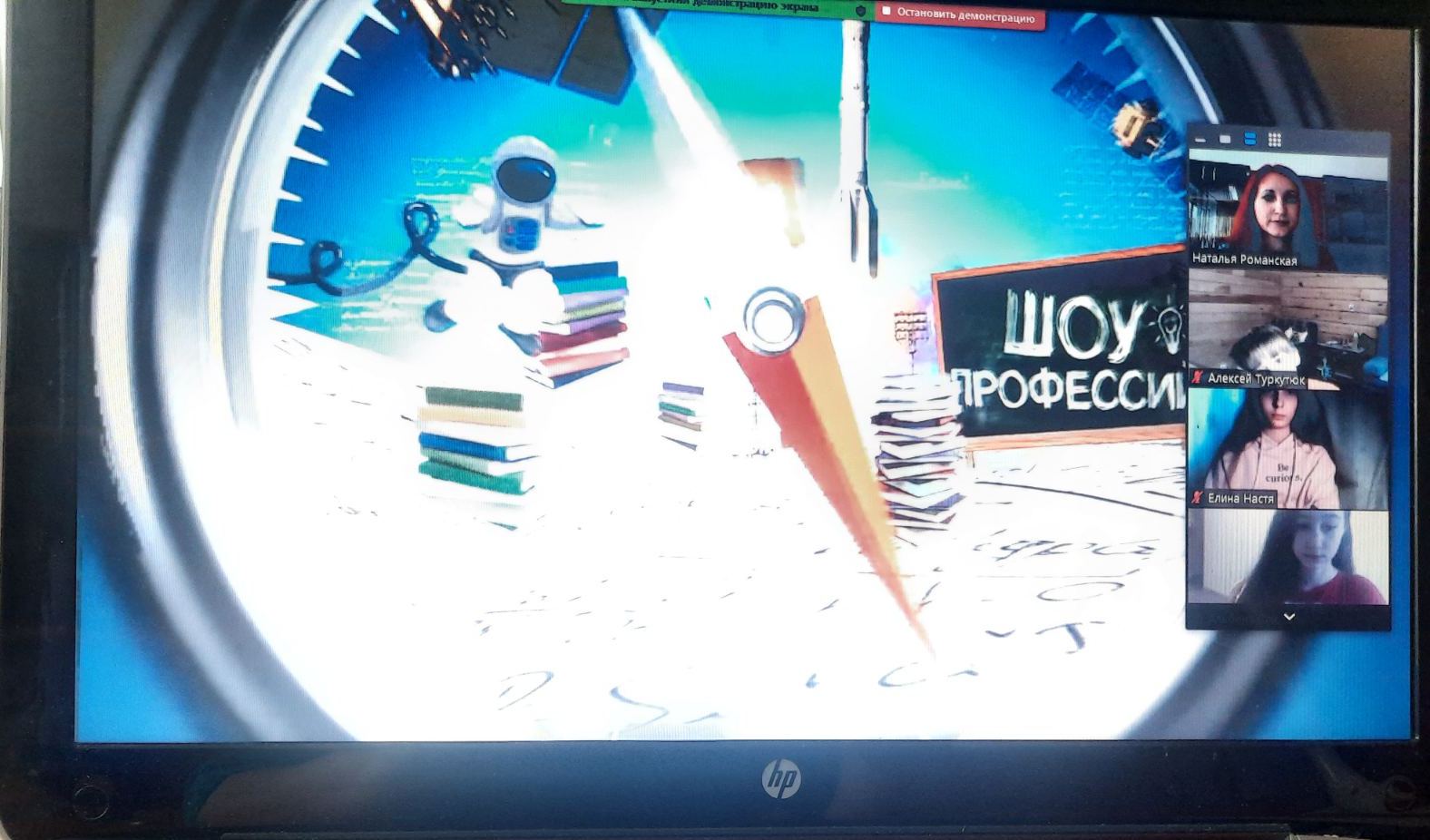 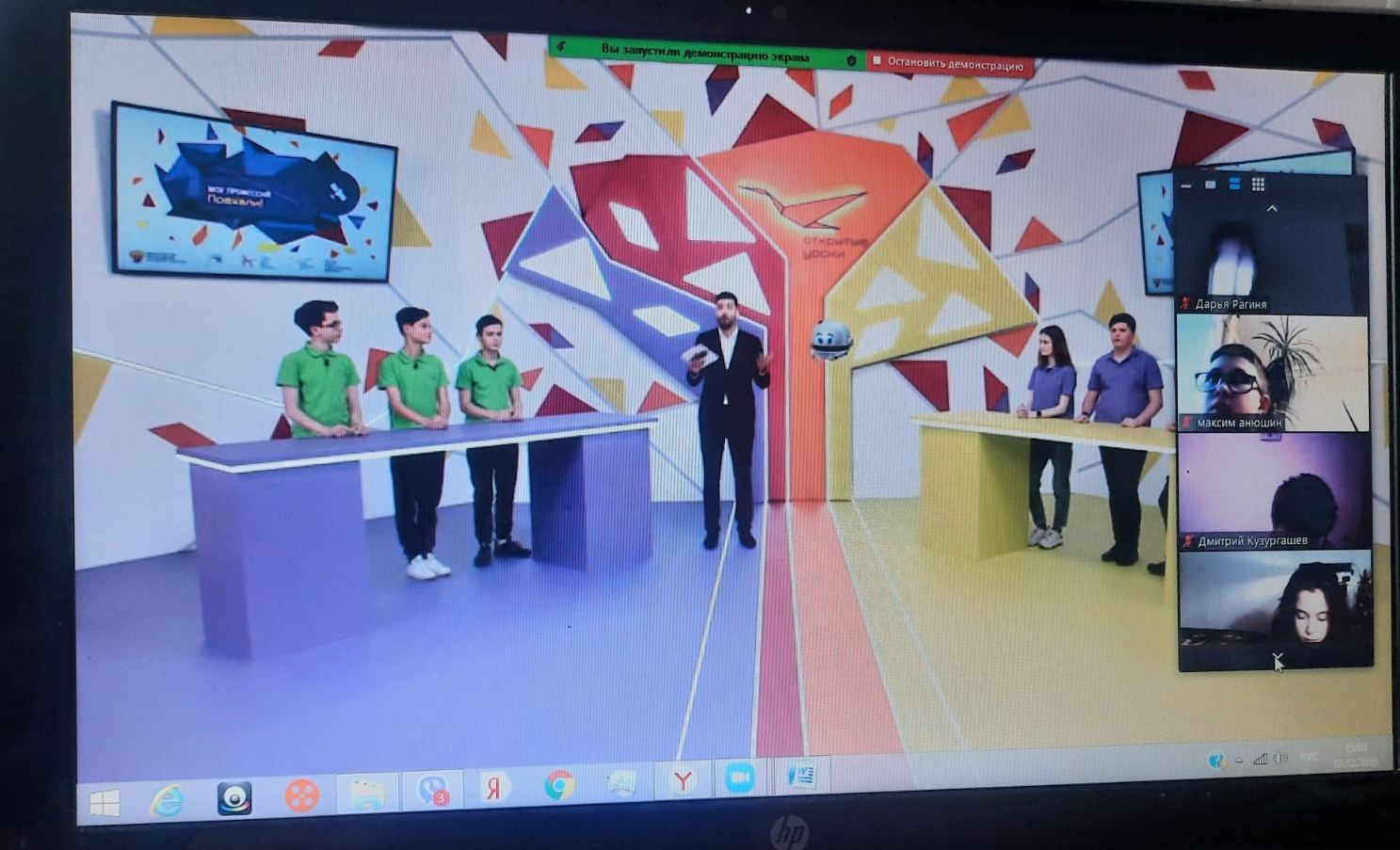 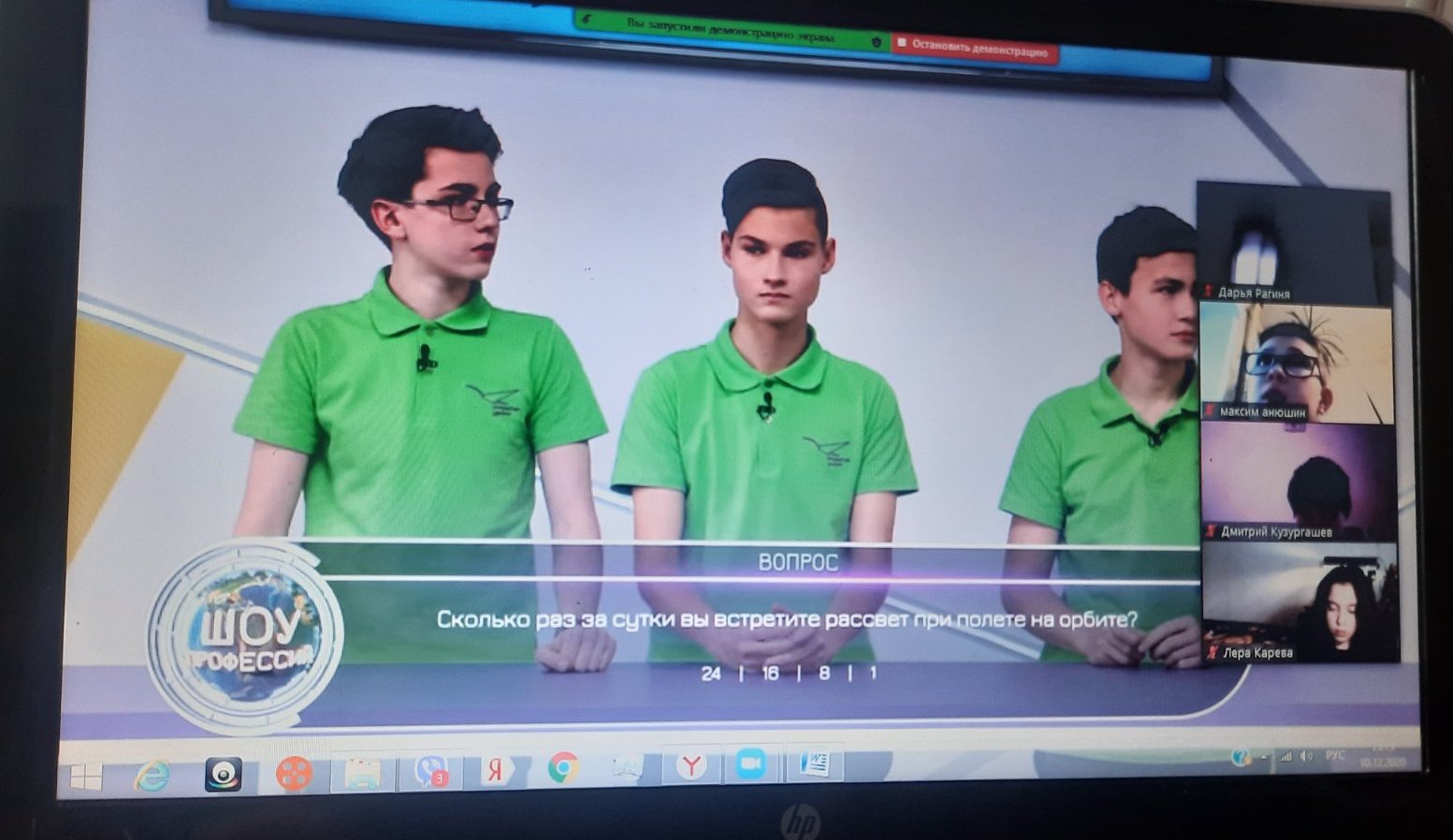 